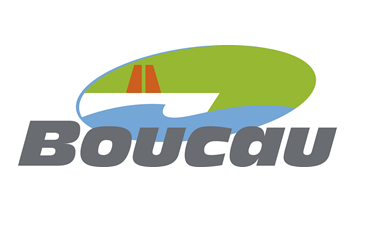 NOM DE L’ASSOCIATION :ADRESSE DU SIEGE SOCIAL :NOM ET PRENOM DU REPRESENTANT :ADRESSE DU REPRESENTANT :TELEPHONE :ADRESSE MAIL :MANIFESTATION CONCERNEE :DATE ET HORAIRES D’OUVERTURE DU DEBIT :LIEU D’EXPLOITATION DU DEBIT TEMPORAIRE :CATEGORIE DE LA BUVETTE TEMPORAIRE  : BOISSONS DU 3ème GROUPE Boissons fermentées non distillées et vins doux naturels : vin, bière, cidre, poiré, hydromel, auxquelles sont joints les vins doux naturels, ainsi que les crèmes de cassis et les jus de fruits ou de légumes fermentés comportant de 1,2 à 3 degrés d’alcool, vins de liqueur, apéritifs à base de vin et liqueurs de fraises, framboises, cassis ou cerises, ne titrant pas plus de 18 degrés d’aIcooI pur).RAPPEL :La vente de boissons sans alcool n’est plus soumise â autorisation.II est interdit d‘ouvrir un débit de boissons dans Ie périmètre du cimetière, de la maison de retraite, des écoles, du centre de loisirs, du stade, des terrains de sport.L’interdiction vaut pour I ’intérieur de ces différents lieux.OBLIGATOIRE :Fournir la photocopie du récépissé de déclaration de l’association délivré par la Préfecture et pour la première demande fournir les statuts de l’association